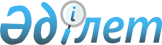 Об утверждении регламента электронной государственной услуги "Выдача архивных справок"
					
			Утративший силу
			
			
		
					Постановление акимата Акмолинской области от 26 ноября 2012 года № А-12/557. Зарегистрировано Департаментом юстиции Акмолинской области 27 декабря 2012 года № 3564. Утратило силу постановлением акимата Акмолинской области от 3 июня 2013 года № А-5/225      Сноска. Утратило силу постановлением акимата Акмолинской области от 03.06.2013 № А-5/225.      Примечание РЦПИ:

      В тексте сохранена авторская орфография и пунктуация.

      В соответствии с пунктом 4 статьи 9-1 Закона Республики Казахстан от 27 ноября 2000 года «Об административных процедурах» акимат Акмолинской области ПОСТАНОВЛЯЕТ:



      1. Утвердить прилагаемый регламент электронной государственной услуги «Выдача архивных справок».



      2. Признать утратившим силу постановление акимата Акмолинской области «Об утверждении регламента государственной услуги «Выдача архивных справок» от 7 декабря 2011 года № А-11/490 (зарегистрировано в Реестре государственной регистрации нормативно-правовых актов № 3419, опубликовано 16 июня 2012 года в газетах «Арқа ажары» и «Акмолинская правда»).



      3. Настоящее постановление акимата области вступает в силу со дня государственной регистрации в Департаменте юстиции Акмолинской области и вводится в действие со дня официального опубликования.      Аким области                               К.Кожамжаров      «СОГЛАСОВАНО»      Министр транспорта и коммуникаций

      Республики Казахстан                       А.Жумагалиев

Утвержден      

постановлением акимата

Акмолинской области 

от 26 ноября 2012 года

№ А-12/557      

Регламент

электронной государственной услуги «Выдача архивных справок» 

1. Общие положения

      1. Электронная государственная услуга оказывается государственным учреждением «Управление архивов и документации акимата Акмолинской области», государственными архивами Акмолинской области (далее – услугодатель), через Центры обслуживания населения (далее – Центр), а также через веб-порталы «электронного правительства» www.e.gov.kz или «Е-лицензирование» www.elicense.kz (далее - ПЭП).



      2. Электронная государственная услуга (далее - услуга) оказывается на основании стандарта государственной услуги «Выдача архивных справок», утвержденного постановлением Правительства Республики Казахстан от 9 октября 2012 года № 1278 (далее Стандарт).



      3. Степень автоматизации электронной государственной услуги: частично автоматизированная.



      4. Вид оказания электронной государственной услуги: транзакционная.



      5. Понятия и сокращения, используемые в настоящем Регламенте:



      1) индивидуальный идентификационный номер – уникальный номер, формируемый для физического лица, в том числе индивидуального предпринимателя, осуществляющего деятельность в виде личного предпринимательства (далее – ИИН);



      2) бизнес–идентификационный номер - уникальный номер, формируемый для юридического лица (филиала и представительства) и индивидуального предпринимателя, осуществляющего деятельность в виде совместного предпринимательства (далее – БИН);



      3) потребитель – физическое или юридическое лицо, которому оказывается электронная государственная услуга;



      4) транзакционная услуга – услуга по предоставлению пользователям электронных информационных ресурсов, требующая взаимного обмена информацией с применением электронной цифровой подписи;



      5) веб–портал «электронного правительства» – информационная система, представляющая собой единое окно доступа ко всей консолидированной правительственной информации, включая нормативную правовую базу, и к электронным государственным услугам;



      6) шлюз «электронного правительства» – информационная система, предназначенная для интеграции информационных систем «электронного правительства» в рамках реализации электронных услуг (далее – ШЭП);



      7) электронная цифровая подпись — набор электронных цифровых символов, созданный средствами электронной цифровой подписи и подтверждающий достоверность электронного документа, его принадлежность и неизменность содержания (далее – ЭЦП);



      8) электронный документ – документ, в котором информация представлена в электронно–цифровой форме и удостоверена посредством ЭЦП;



      9) электронная государственная услуга – государственная услуга, оказываемая в электронной форме с применением информационных технологий;



      10) информационная система – система, предназначенная для хранения, обработки, поиска, распространения, передачи и предоставления информации с применением аппаратно-программного комплекса (далее – ИС);



      11) государственная база данных «Физические лица» – информационная система, предназначенная для автоматизированного сбора, хранения и обработки информации, создания Национального реестра индивидуальных идентификационных номеров с целью внедрения единой идентификации физических лиц в Республике Казахстан и предоставления о них актуальных и достоверных сведений органам государственного управления и прочим субъектам в рамках их полномочий и в соответствии с законодательством Республики Казахстан (далее – ГБД ФЛ);



      12) государственная база данных «Юридические лица» - информационная система, предназначенная для автоматизированного сбора, хранения и обработки информации, создания Национального реестра бизнес-идентификационных номеров с целью внедрения единой идентификации юридических лиц в Республике Казахстан и предоставления о них актуальных и достоверных сведений органам государственного управления и прочим субъектам в рамках их полномочий и в соответствии с законодательством Республики Казахстан (далее – ГБД ЮЛ);



      13) пользователь – субъект (получатель, услугодатель), обращающийся к информационной системе за получением необходимых ему электронных информационных ресурсов и пользующийся ими;



      14) региональный шлюз «электронного правительства» - подсистема шлюза «электронного правительства», предназначенная для интеграции информационных систем «электронного акимата» в рамках реализации электронных услуг (далее - РШЭП);



      15) Структурно–функциональные единицы перечень структурных подразделений государственных органов, учреждений или иных организаций, информационные системы, которые участвуют в процессе оказания услуги (далее - СФЕ);



      16) информационная система центров обслуживания населения Республики Казахстан - информационная система, предназначенная для автоматизации процесса предоставления услуг населению (физическим и юридическим лицам) через центры обслуживания населения Республики Казахстан, а также соответствующими министерствами и ведомствами (далее – ИС ЦОН);



      17) ЕНИС – Единая нотариальная информационная система;



      18) АРМ – автоматизированное рабочее место;



      19) МИО – местные исполнительные органы «Управление архивов и документации Акмолинской области», архивные учреждения непосредственно предоставляющие электронную государственную услугу. 

2. Порядок деятельности услугодателя по оказанию электронной государственной услуги

      6. Пошаговые действия и решения услугодателя через ПЭП (диаграмма № 1 функционального взаимодействия при оказании электронной государственной услуги) приведены в приложении 2 к настоящему Регламенту:



      1) потребитель осуществляет регистрацию на ПЭП с помощью ИИН/БИН и пароля (осуществляется для незарегистрированных потребителей на ПЭП);



      2) процесс 1 – процесс ввода потребителем ИИН/БИН и пароля (процесс авторизации) на ПЭП для получения услуги;



      3) условие 1 – проверка на ПЭП подлинности данных о зарегистрированном потребителе через ИИН/БИН и пароль;



      4) процесс 2 – формирование ПЭПом сообщения об отказе в авторизации в связи с имеющимися нарушениями в данных потребителя;



      5) процесс 3 – выбор потребителем услуги, указанной в настоящем Регламенте, вывод на экран формы запроса для оказания услуги и заполнение потребителем формы (ввод данных) с учетом ее структуры и форматных требований, прикрепление к форме запроса необходимых копий документов в электронном виде указанные в пункте 11 Стандарта, а также выбор потребителем регистрационного свидетельства ЭЦП для удостоверения (подписания) запроса;



      6) условие 2 – проверка на ПЭП срока действия регистрационного свидетельства ЭЦП и отсутствия в списке отозванных (аннулированных) регистрационных свидетельств, а также соответствия идентификационных данных (между ИИН/БИН указанным в запросе, и ИИН/БИН указанным в регистрационном свидетельстве ЭЦП);



      7) процесс 4 – формирование сообщения об отказе в запрашиваемой услуге в связи с не подтверждением подлинности ЭЦП потребителя;



      8) процесс 5 – направление электронного документа (запроса потребителя) удостоверенного (подписанного) ЭЦП потребителя через ШЭП в АРМ РШЭП для обработки запроса услугодателем;



      9) условие 3 – проверка услугодателем соответствия приложенных потребителем документов, указанных в Стандарте и основаниям для оказания услуги;



      10) процесс 6 - формирование сообщения об отказе в запрашиваемой услуге в связи с имеющимися нарушениями в документах потребителя;



      11) процесс 7 – получение потребителем результата услуги (уведомление в форме электронного документа) сформированный ПЭПом. Электронный документ формируется с использованием ЭЦП уполномоченного лица услугодателя.



      7. Пошаговые действия и решения услугодателя через МИО (диаграмма № 2 функционального взаимодействия при оказании электронной государственной услуги) приведены в приложении 2 к настоящему Регламенту:



      1) процесс 1 – ввод сотрудником услугодателя в АРМ РШЭП ИИН/БИН и пароля (процесс авторизации) для оказания услуги;



      2) процесс 2 – выбор сотрудником услугодателя услуги, указанной в настоящем Регламенте, вывод на экран формы запроса для оказания услуги и ввод сотрудником услугодателя данных потребителя;



      3) процесс 3 – направление запроса через ШЭП/РШЭП в ГБД ФЛ/ГБД ЮЛ о данных потребителя;



      4) условие 1 – проверка наличия данных потребителя в ГБД ФЛ/ГБД ЮЛ;



      5) процесс 4 – формирование сообщения о невозможности получения данных в связи с отсутствием данных потребителя в ГБД ФЛ/ГБД ЮЛ;



      6) процесс 5 – заполнение формы запроса в части отметки о наличии документов в бумажной форме и сканирование сотрудником услугодателя документов, предоставленных потребителем, и прикрепление их к форме запроса;



      7) процесс 6 - удостоверение посредством ЭЦП сотрудником услугодателя заполненной формы (введенных данных) запроса на оказание услуги;



      8) процесс 7 – регистрация электронного документа в АРМ РШЭП и обработка услуги в АРМ РШЭП;



      9) условие 2 – проверка услугодателем соответствия приложенных документов, указанных в Стандарте и основаниям для оказания услуги;



      10) процесс 8 - формирование сообщения об отказе в запрашиваемой услуге в связи с имеющимися нарушениями в документах потребителя;



      11) процесс 9 – получение потребителем результата услуги (уведомление в форме электронного документа) сформированной АРМ РШЭП. Электронный документ формируется с использованием ЭЦП уполномоченного лица услугодателя.



      8. Пошаговые действия и решения услугодателя через ЦОН (диаграмма № 3 функционального взаимодействия при оказании электронной государственной услуги) приведены в приложении 2 к настоящему Регламенту:



      1) процесс 1 – процесс ввода оператора Центра в ИС ЦОН логина и пароля (процесс авторизации) для получения услуги;



      2) процесс 2 – выбор оператором Центра услуги, указанной в настоящем Регламенте, вывод на экран формы запроса для оказания услуги и ввод оператором Центра данных потребителя, а также данных по доверенности представителя потребителя (при нотариально удостоверенной доверенности, при ином удостоверении доверенности-данные доверенности не заполняются);



      3) процесс 3 – направление запроса через ШЭП в ГБД ФЛ/ГБД ЮЛ о данных потребителя, а также в ЕНИС – данных доверенности представителя потребителя;



      4) условие 1 – проверка наличия данных потребителя в ГБД ФЛ/ГБД ЮЛ, данных доверенности в ЕНИС;



      5) процесс 4 – формирование сообщения о невозможности получения данных в связи с отсутствием данных потребителя в ГБД ФЛ/ГБД ЮЛ;



      6) процесс 5 – заполнение формы запроса (ввод данных) с учетом ее структуры и форматных требований, прикрепление к форме запроса необходимых копий документов в электронном виде, указанные в пункте 11 Стандарта;



      7) процесс 6 - направление электронного документа (запроса потребителя) удостоверенного (подписанного) ЭЦП оператора Центра через ШЭП в АРМ услугодателя;



      8) условие 2 – проверка услугодателя соответствия приложенных потребителем документов, указанных в Стандарте и основаниям для оказания услуги;



      9) процесс 7 - формирование сообщения об отказе в запрашиваемой услуге в связи с имеющимися нарушениями в документах потребителя;



      10) процесс 8 – получение потребителем результата услуги (уведомление в форме электронного документа) сформированной АРМ РШЭП.



      9. Описание действий по заполнению форм запроса для оказания услуги:



      1) ввод пользователем ИИН/БИН, логина и пароля для входа в ПЭП, АРМ РШЭП, ИС ЦОН;



      2) выбор услуги, указанной в настоящем Регламенте;



      3) заказ услуги с помощью кнопки «Заказать услугу online»;



      4) заполнение запроса и прикрепление необходимых документов в электронном виде: ИИН/БИН выбирается автоматически, по результатам



      регистрации пользователя в ПЭП, АРМ РШЭП, ИС ЦОН;



      пользователь с помощью кнопки «отправить запрос» осуществляет переход на удостоверение (подписание) запроса;



      5) выбор регистрационного свидетельства ЭЦП пользователем;



      6) удостоверение (подписание) запроса – пользователь с помощью кнопки «подписать» осуществляет удостоверение (подписание) запроса ЭЦП, после чего запрос передается на обработку в АРМ РШЭП;



      7) обработка запроса в АРМ РШЭП;



      8) у пользователя на экране дисплея выводится следующая информация: ИИН/БИН; номер запроса; тип услуги; статус запроса; срок оказания услуги;



      с помощью кнопки «обновить статус» пользователю предоставляется возможность просмотреть результаты обработки запроса;



      при получении ответа на ПЭП появляется кнопка «просмотр результата».



      10. После обработки запроса получателю предоставляется возможность просмотреть результаты обработки запроса следующим образом:



      после нажатия кнопки «открыть» – результат запроса выводится на экран дисплея;



      после нажатия кнопки «сохранить» – результат запроса сохраняется на заданном получателем магнитном носителе в формате AdobeAcrobat.



      11. Необходимую информацию и консультацию по оказанию услуги можно получить по телефону саll–центра (1414). 

3. Описание порядка взаимодействия в процессе оказания электронной государственной услуги

      12. СФЕ, которые участвуют в процессе оказания услуги:



      Потребитель;



      Услугодатель;



      Оператор Центра;



      ПЭП;



      ШЭП;



      РШЭП;



      ИС ЦОН;



      ГБД ФЛ;



      ГБД ЮЛ.



      13. Текстовое табличное описание последовательности действий (процедур, функций, операций) с указанием срока выполнения каждого действия приведены в приложении 1 к настоящему Регламенту.



      14. Диаграмма, отражающая взаимосвязь между логической последовательностью действий (в процессе оказания электронной государственной услуги) в соответствии с их описаниями, приведена в приложении 2 к настоящему Регламенту.



      15. Результаты оказания услуги получателям измеряются показателями качества и доступности в соответствии с приложением 3 к настоящему Регламенту.



      16. Требования, предъявляемые к процессу оказания услуги получателям:



      1) конфиденциальность (защита от несанкционированного получения информации);



      2) целостность (защита от несанкционированного изменения информации);



      3) доступность (защита от несанкционированного удержания информации и ресурсов).



      17. Техническое условие оказания электронной государственной услуги:



      1) Выход в Интернет;



      2) наличие ИИН/БИН у лица, которому оказывается услуга;



      3) авторизация с ПЭП;



      4) наличие пользователя ЭЦП.

Приложение 1      

к Регламенту электронной 

государственной услуги  

«Выдача архивных справок» 

Таблица 1. Описание действий СФЕ через ПЭПпродолжение таблицы 

Таблица 2. Описание действий СФЕ через МИОпродолжение таблицы 

Таблица 3. Описание действий СФЕ через ЦОНпродолжение таблицы

Приложение 2      

к Регламенту электронной 

государственной услуги  

«Выдача архивных справок» 

Диаграмма № 1 функционального взаимодействия при оказании электронной государственной услуги через ПЭП (см. бумажный вариант) 

Диаграмма № 2 функционального взаимодействия при оказании электронной государственной услуги через МИО (см. бумажный вариант) 

Диаграмма № 3 функционального взаимодействия при оказании электронной государственной услуги через ЦОН (см. бумажный вариант) 

Условные обозначения: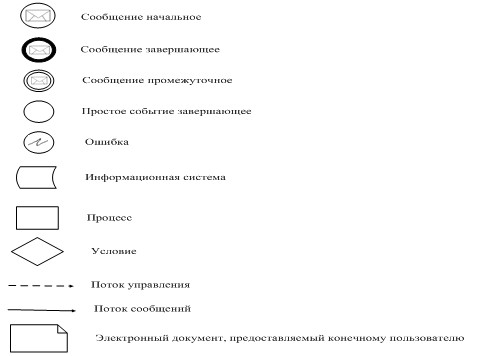 

Приложение 3      

к Регламенту электронной 

государственной услуги 

«Выдача архивных справок» 

Форма анкеты для определения показателей электронной государственной услуги: «качество» и «доступность»____________________________________________________

                (наименование услуги)

      1. Удовлетворены ли Вы качеством процесса и результатом оказания электронной государственной услуги?



      1) не удовлетворен;



      2) частично удовлетворен;



      3) удовлетворен.



      2. Удовлетворены ли Вы качеством информации о порядке оказания электронной государственной услуги?



      1) не удовлетворен;



      2) частично удовлетворен;



      3) удовлетворен.
					© 2012. РГП на ПХВ «Институт законодательства и правовой информации Республики Казахстан» Министерства юстиции Республики Казахстан
				1№ действия (хода, потока работ)1232Наименование СФЕПотребительПЭППотребитель3Наименование действия (процесса, процедуры, операции) и их описаниеАвторизуется на ПЭП по ИИН/БИН и пароляФормирует сообщение об отказе в авторизации связи с имеющимися нарушениями в данных потребителяВыбирает услугу и формирует данные запроса, выбор потребителя ЭЦП4Форма завершения (данные, документ организационно–распорядительное решение)5Сроки исполнения30 сек – 1 минута30 сек1,5 мин6Номер следующего действия2 – если есть нарушения в данных потребителя;

3 – если авторизация прошла успешно–4 - если есть нарушения в данных потребителя;

5 – если нарушений нет4567ПЭППотребительПЭППЭПФормирует сообщение об отказе в связи с имеющимся нарушениями в данных потребителя ЭЦПНаправление запроса удостоверенного (подписанного) посредством ЭЦПФормирует сообщение об отказе в запрашиваемой услуге, в связи с имеющимся нарушениями в документах потребителяПолучение потребителем результата услуги1,5 мин30 сек – 1 минута15 календарных дней (в случаях, когда для оказания государственной услуги необходимо изучение документов двух и более организаций, а также периода более чем за 5 лет, продлевается не более чем на 30 календарных дней), о чем сообщается получателю государственной услуги в течение 3 рабочих дней со дня регистрации документов15 минут-6 - если есть нарушения в данных потребителя;

7 – если нарушений нет--1№ действия (хода, потока работ)12342Наименование СФЕУслугодательУслугодательУлугодательГБД ФЛ/ГБД ЮЛ3Наименование действия (процесса, процедуры, операции) и их описаниеАвторизуется на АРМ РШЭП через ИИН/БИН и пароляВыбор сотрудником услугодателя услугиНаправление запроса о данных потребителя в ГБД ФЛ/ГБД ЮЛФормирование сообщения об отсутствие данных ГБД ФЛ/ГБД ЮЛ4Форма завершения (данные, документ организационно-распорядительное решение)5Сроки исполнения10 – 15 сек10 сек1,5 мин10 - 15 сек6Номер следующего действия2 – если есть нарушения;

3 – если нарушений нет–44 – если есть нарушения;

5 – если нарушений нет56789УслугодательУслугодательАРМ РШЭПАРМ РШЭПАРМ РШЭПЗаполнение формы запроса с прикреплением  сканированных документовУдостоверение посредством ЭЦП услугодателя заполненной формы запросаРегистрация и обработка услуги сотрудником АРМ РШЭПФормирует сообщение об отказе в запрашиваемой услуге, в связи с имеющимися нарушениями в документах потребителяПолучение потребителем результата услуги10-15 сек1,5 мин1,5 мин15 календарных дней (в случаях, когда для оказания государственной услуги необходимо изучение документов двух и более организаций, а также периода более чем за 5 лет, продлевается не более чем на 30 календарных дней), о чем сообщается получателю государственной услуги в течение 3 рабочих дней со дня регистрации документов10 – 15сек-78 – если есть нарушения; 9 – если нарушений нет ---1№ действия(хода, потока работ)1232Наименование СФЕИС ЦОНОператор ЦентраОператор Центра3Наименованиедействия (процесса, процедуры, операции) и их описаниеАвторизуется оператор Центра по логину паролюВыбирает услугу и вывод на экран формы запроса и ввод данных потребителяНаправление запроса в ГБД ФЛ/ГБД ЮЛ, ЕНИС4Форма завершения (данные, документ организационно–распорядительное решение)5Сроки исполнения30 сек – 1 минута30 сек1,5 мин6Номер следующего действия234 - если есть нарушения в данных потребителя;

5 – если нарушений нет45678ГБД ФЛ/ГБД ЮЛ, ЕНИСОператор Центра Оператор Центра УслугодательИС ЦОНФормирует сообщение о невозможности получения данных в связи с отсутствием данных потребителя ГБД ФЛ/ГБД ЮЛЗаполнение запроса с прикрепление к форме запроса необходимых документовНаправление документа удостоверенного (подписанного) ЭЦПФормирование сообщения об отказе в запрашиваемой услуге, в связи с имеющимися нарушениями в документах потребителяПолучение получателем результата услуги1,5 мин30 сек – 1 минута1 минута15 календарных дней (в случаях, когда для оказания государственной услуги необходимо изучение документов двух и более организаций, а также периода более чем за 5 лет, продлевается не более чем на 30 календарных дней), о чем сообщается получателю государственной услуги в течение 3 рабочих дней со дня регистрации документов15 минут-67 - если есть нарушения в данных потребителя;

8 – если нарушений нет-